§10652.  Abuse of another person's property 1.  Prohibitions.  Prohibitions on the abuse of another person's property are as follows.A.  A person may not:(1)  Tear down or destroy any fence or wall on another person's land;(2)  Leave open any gate or bars on another person's land;(3)  Trample or destroy any crop on another person's land;(4)  Damage or destroy a tree on another person's land by inserting into that tree any metallic or ceramic object to be used as, or as part of, a ladder or observation stand unless the person has the permission of the landowner;(5)  Erect or use either a portable or permanent ladder or observation stand on the land of another person unless:(a)  That person has obtained oral or written authorization to erect and use a ladder or observation stand from the landowner or the landowner's representative; and(b)  The ladder or observation stand is plainly labeled with a 2-inch by 4-inch tag identifying the name and address of the person or persons authorized by the landowner to use the ladder or observation stand.This subparagraph does not apply to a portable ladder or observation stand that is located on land within the jurisdiction of the Maine Land Use Planning Commission and attended by the person who owns the ladder or observation stand. For purposes of this subparagraph, "observation stand" does not include a portable blind utilized at ground level that remains in the physical possession of the hunter; or(6)  Destroy, tear down, deface or otherwise damage a property posting sign under Title 17‑A, section 402, subsection 4.  [PL 2021, c. 54, §2 (AMD).]B.    [PL 2021, c. 54, §2 (RP).]C.    [PL 2021, c. 54, §2 (RP).]Except as otherwise provided, a person may not possess any wild animal or wild bird taken by hunting or trapping in violation of this subsection.[PL 2021, c. 54, §2 (AMD).]2.  Penalty.  A person who violates this section commits a Class E crime and may be ordered to pay restitution to the landowner for damages.[PL 2021, c. 54, §2 (AMD).]SECTION HISTORYPL 2003, c. 414, §A2 (NEW). PL 2003, c. 414, §D7 (AFF). PL 2003, c. 614, §9 (AFF). PL 2003, c. 655, §B68 (RPR). PL 2003, c. 655, §B422 (AFF). PL 2011, c. 253, §7 (AMD). PL 2011, c. 682, §38 (REV). PL 2017, c. 50, §1 (AMD). PL 2021, c. 54, §2 (AMD). The State of Maine claims a copyright in its codified statutes. If you intend to republish this material, we require that you include the following disclaimer in your publication:All copyrights and other rights to statutory text are reserved by the State of Maine. The text included in this publication reflects changes made through the First Regular and First Special Session of the 131st Maine Legislature and is current through November 1, 2023
                    . The text is subject to change without notice. It is a version that has not been officially certified by the Secretary of State. Refer to the Maine Revised Statutes Annotated and supplements for certified text.
                The Office of the Revisor of Statutes also requests that you send us one copy of any statutory publication you may produce. Our goal is not to restrict publishing activity, but to keep track of who is publishing what, to identify any needless duplication and to preserve the State's copyright rights.PLEASE NOTE: The Revisor's Office cannot perform research for or provide legal advice or interpretation of Maine law to the public. If you need legal assistance, please contact a qualified attorney.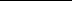 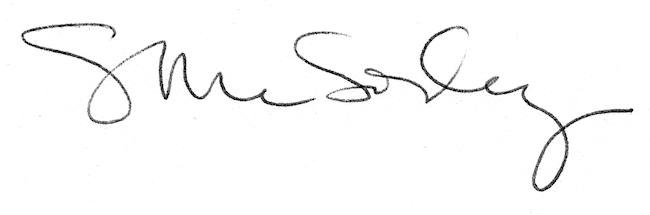 